Solicitud de Restricciones sobre el Uso y la Divulgación de Información Protegida de Salud a Terceros± — Centro de Ciencias de la SaludRequest to Restrict Use and Disclosures of Protected Health Information to Others± —Health Sciences Center NOTIFICACIÓN PARA EL PACIENTE:  Su solicitud para una restricción sobre el uso y divulgación de su información protegida de salud es aplicable solo para la información mantenida por el Centro de Ciencias de Salud de la Universidad de Oklahoma (UO).  Si desea solicitar una restricción sobre el uso y divulgación de su información protegida de salud mantenida por cualquier otra entidad de la Universidad, debe presentar una solicitud por separado para ese prestador. (Esta solicitud solo es aplicable para los usos y las divulgaciones realizadas por parte del Centro de Ciencias de la Salud de la UO.)Aviso:  Aún si se concede la restricción solicitada, no puede evitar divulgaciones por completo, ni evitará divulgaciones requeridas o permitidas por ley.  Las divulgaciones también se pueden hacer en caso de emergencia. *Se podrá solicitar documentación que lo acredite como representante legal.± Para solicitar la restricción de Empresas de Seguros, use el Formulario de Solicitud de Restricciones sobre el Uso y la Divulgación de Información Protegida de Salud a Empresas de Seguros. **La solicitud no puede rechazarse si dicha solicitud se presenta para restringir la divulgación de información sobre un plan de salud para el pago o para propósitos operativos de atención médica y la divulgación se refiere a un servicio cuyo pago total a cargo del interesado y adeudado al prestador, ha sido cancelado.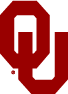 Universidad de OklahomaApellido:Nombre:Nombre:Nombre:Segundo Nombre:Segundo Nombre:Segundo Nombre:Segundo Nombre:Segundo Nombre:Otros Nombres Usados:Otros Nombres Usados:Otros Nombres Usados:Otros Nombres Usados:Fecha de Nacimiento:Fecha de Nacimiento:Fecha de Nacimiento:Fecha de Nacimiento:Dirección:Dirección:Ciudad:Ciudad:Ciudad:Estado:Estado:Estado:Código Postal:Código Postal:Código Postal:Teléfono Particular:Teléfono Particular:Teléfono Particular:(      )      (      )      (      )      (      )        Teléfono Alternativo:  Teléfono Alternativo:  Teléfono Alternativo:  Teléfono Alternativo:(      )      (      )      (      )      (      )      (      )       Teléfono Móvil: Teléfono Móvil:(      )      (      )      (      )      Solicito la restricción sobre el uso y/o la divulgación de la siguiente información protegida de salud que crearon o conservan los siguientes proveedores del Centro de Ciencias de Salud de la UO:Solicito la restricción sobre el uso y/o la divulgación de la siguiente información protegida de salud que crearon o conservan los siguientes proveedores del Centro de Ciencias de Salud de la UO:Solicito la restricción sobre el uso y/o la divulgación de la siguiente información protegida de salud que crearon o conservan los siguientes proveedores del Centro de Ciencias de Salud de la UO:Solicito la restricción sobre el uso y/o la divulgación de la siguiente información protegida de salud que crearon o conservan los siguientes proveedores del Centro de Ciencias de Salud de la UO:Solicito la restricción sobre el uso y/o la divulgación de la siguiente información protegida de salud que crearon o conservan los siguientes proveedores del Centro de Ciencias de Salud de la UO:Solicito la restricción sobre el uso y/o la divulgación de la siguiente información protegida de salud que crearon o conservan los siguientes proveedores del Centro de Ciencias de Salud de la UO:Solicito la restricción sobre el uso y/o la divulgación de la siguiente información protegida de salud que crearon o conservan los siguientes proveedores del Centro de Ciencias de Salud de la UO:Solicito la restricción sobre el uso y/o la divulgación de la siguiente información protegida de salud que crearon o conservan los siguientes proveedores del Centro de Ciencias de Salud de la UO:Solicito la restricción sobre el uso y/o la divulgación de la siguiente información protegida de salud que crearon o conservan los siguientes proveedores del Centro de Ciencias de Salud de la UO:Solicito la restricción sobre el uso y/o la divulgación de la siguiente información protegida de salud que crearon o conservan los siguientes proveedores del Centro de Ciencias de Salud de la UO:Solicito la restricción sobre el uso y/o la divulgación de la siguiente información protegida de salud que crearon o conservan los siguientes proveedores del Centro de Ciencias de Salud de la UO:Solicito la restricción sobre el uso y/o la divulgación de la siguiente información protegida de salud que crearon o conservan los siguientes proveedores del Centro de Ciencias de Salud de la UO:Solicito la restricción sobre el uso y/o la divulgación de la siguiente información protegida de salud que crearon o conservan los siguientes proveedores del Centro de Ciencias de Salud de la UO:Solicito la restricción sobre el uso y/o la divulgación de la siguiente información protegida de salud que crearon o conservan los siguientes proveedores del Centro de Ciencias de Salud de la UO:Solicito la restricción sobre el uso y/o la divulgación de la siguiente información protegida de salud que crearon o conservan los siguientes proveedores del Centro de Ciencias de Salud de la UO:Solicito la restricción sobre el uso y/o la divulgación de la siguiente información protegida de salud que crearon o conservan los siguientes proveedores del Centro de Ciencias de Salud de la UO:Solicito la restricción sobre el uso y/o la divulgación de la siguiente información protegida de salud que crearon o conservan los siguientes proveedores del Centro de Ciencias de Salud de la UO:Solicito la restricción sobre el uso y/o la divulgación de la siguiente información protegida de salud que crearon o conservan los siguientes proveedores del Centro de Ciencias de Salud de la UO:Solicito la restricción sobre el uso y/o la divulgación de la siguiente información protegida de salud que crearon o conservan los siguientes proveedores del Centro de Ciencias de Salud de la UO:Solicito la restricción sobre el uso y/o la divulgación de la siguiente información protegida de salud que crearon o conservan los siguientes proveedores del Centro de Ciencias de Salud de la UO:Solicito la restricción sobre el uso y/o la divulgación de la siguiente información protegida de salud que crearon o conservan los siguientes proveedores del Centro de Ciencias de Salud de la UO:Información Cubierta:Información Cubierta:Información Cubierta:Información Cubierta:Información Cubierta:Información Cubierta:Información Cubierta:Información Cubierta:Información Cubierta:Información Cubierta:Restricción:Restricción:Restricción:Restricción:Restricción:Restricción:Restricción:Restricción:Restricción:Restricción:Restricción: Expediente Médico Completo Expediente Médico Completo Expediente Médico Completo Expediente Médico Completo Expediente Médico Completo Expediente Médico Completo Expediente Médico Completo Expediente Médico Completo Expediente Médico Completo Expediente Médico Completo No divulgar a: ________________________________     ________________________________________________ No divulgar a: ________________________________     ________________________________________________ No divulgar a: ________________________________     ________________________________________________ No divulgar a: ________________________________     ________________________________________________ No divulgar a: ________________________________     ________________________________________________ No divulgar a: ________________________________     ________________________________________________ No divulgar a: ________________________________     ________________________________________________ No divulgar a: ________________________________     ________________________________________________ No divulgar a: ________________________________     ________________________________________________ No divulgar a: ________________________________     ________________________________________________ No divulgar a: ________________________________     ________________________________________________ Informes Patológicos/ de Laboratorio para:  _______________________________________________ Informes Patológicos/ de Laboratorio para:  _______________________________________________ Informes Patológicos/ de Laboratorio para:  _______________________________________________ Informes Patológicos/ de Laboratorio para:  _______________________________________________ Informes Patológicos/ de Laboratorio para:  _______________________________________________ Informes Patológicos/ de Laboratorio para:  _______________________________________________ Informes Patológicos/ de Laboratorio para:  _______________________________________________ Informes Patológicos/ de Laboratorio para:  _______________________________________________ Informes Patológicos/ de Laboratorio para:  _______________________________________________ Informes Patológicos/ de Laboratorio para:  _______________________________________________ No divulgar a: ________________________________     ________________________________________________ No divulgar a: ________________________________     ________________________________________________ No divulgar a: ________________________________     ________________________________________________ No divulgar a: ________________________________     ________________________________________________ No divulgar a: ________________________________     ________________________________________________ No divulgar a: ________________________________     ________________________________________________ No divulgar a: ________________________________     ________________________________________________ No divulgar a: ________________________________     ________________________________________________ No divulgar a: ________________________________     ________________________________________________ No divulgar a: ________________________________     ________________________________________________ No divulgar a: ________________________________     ________________________________________________ Registros de Facturación para: ____________________________      ____________________________________________ Registros de Facturación para: ____________________________      ____________________________________________ Registros de Facturación para: ____________________________      ____________________________________________ Registros de Facturación para: ____________________________      ____________________________________________ Registros de Facturación para: ____________________________      ____________________________________________ Registros de Facturación para: ____________________________      ____________________________________________ Registros de Facturación para: ____________________________      ____________________________________________ Registros de Facturación para: ____________________________      ____________________________________________ Registros de Facturación para: ____________________________      ____________________________________________ Registros de Facturación para: ____________________________      ____________________________________________ No Facturar a*:  _____________________________     _________________________________________________ No Facturar a*:  _____________________________     _________________________________________________ No Facturar a*:  _____________________________     _________________________________________________ No Facturar a*:  _____________________________     _________________________________________________ No Facturar a*:  _____________________________     _________________________________________________ No Facturar a*:  _____________________________     _________________________________________________ No Facturar a*:  _____________________________     _________________________________________________ No Facturar a*:  _____________________________     _________________________________________________ No Facturar a*:  _____________________________     _________________________________________________ No Facturar a*:  _____________________________     _________________________________________________ No Facturar a*:  _____________________________     _________________________________________________Otro: ________________________________________      ____________________________________________      ____________________________________________Otro: ________________________________________      ____________________________________________      ____________________________________________Otro: ________________________________________      ____________________________________________      ____________________________________________Otro: ________________________________________      ____________________________________________      ____________________________________________Otro: ________________________________________      ____________________________________________      ____________________________________________Otro: ________________________________________      ____________________________________________      ____________________________________________Otro: ________________________________________      ____________________________________________      ____________________________________________Otro: ________________________________________      ____________________________________________      ____________________________________________Otro: ________________________________________      ____________________________________________      ____________________________________________Otro: ________________________________________      ____________________________________________      ____________________________________________Otro: ____________________________________________     _________________________________________________     _________________________________________________Otro: ____________________________________________     _________________________________________________     _________________________________________________Otro: ____________________________________________     _________________________________________________     _________________________________________________Otro: ____________________________________________     _________________________________________________     _________________________________________________Otro: ____________________________________________     _________________________________________________     _________________________________________________Otro: ____________________________________________     _________________________________________________     _________________________________________________Otro: ____________________________________________     _________________________________________________     _________________________________________________Otro: ____________________________________________     _________________________________________________     _________________________________________________Otro: ____________________________________________     _________________________________________________     _________________________________________________Otro: ____________________________________________     _________________________________________________     _________________________________________________Otro: ____________________________________________     _________________________________________________     _________________________________________________* Se le solicitará que abone el total de los servicios médicos al momento de ser prestados.* Se le solicitará que abone el total de los servicios médicos al momento de ser prestados.* Se le solicitará que abone el total de los servicios médicos al momento de ser prestados.* Se le solicitará que abone el total de los servicios médicos al momento de ser prestados.* Se le solicitará que abone el total de los servicios médicos al momento de ser prestados.* Se le solicitará que abone el total de los servicios médicos al momento de ser prestados.* Se le solicitará que abone el total de los servicios médicos al momento de ser prestados.* Se le solicitará que abone el total de los servicios médicos al momento de ser prestados.* Se le solicitará que abone el total de los servicios médicos al momento de ser prestados.* Se le solicitará que abone el total de los servicios médicos al momento de ser prestados.* Se le solicitará que abone el total de los servicios médicos al momento de ser prestados.Mi solicitud aplica a la información sobre servicios de atención de salud que ocurrieron (marque una opción e indique la/s fecha/s).Mi solicitud aplica a la información sobre servicios de atención de salud que ocurrieron (marque una opción e indique la/s fecha/s).Mi solicitud aplica a la información sobre servicios de atención de salud que ocurrieron (marque una opción e indique la/s fecha/s).Mi solicitud aplica a la información sobre servicios de atención de salud que ocurrieron (marque una opción e indique la/s fecha/s).Mi solicitud aplica a la información sobre servicios de atención de salud que ocurrieron (marque una opción e indique la/s fecha/s).Mi solicitud aplica a la información sobre servicios de atención de salud que ocurrieron (marque una opción e indique la/s fecha/s).Mi solicitud aplica a la información sobre servicios de atención de salud que ocurrieron (marque una opción e indique la/s fecha/s).Mi solicitud aplica a la información sobre servicios de atención de salud que ocurrieron (marque una opción e indique la/s fecha/s).Mi solicitud aplica a la información sobre servicios de atención de salud que ocurrieron (marque una opción e indique la/s fecha/s).Mi solicitud aplica a la información sobre servicios de atención de salud que ocurrieron (marque una opción e indique la/s fecha/s).Mi solicitud aplica a la información sobre servicios de atención de salud que ocurrieron (marque una opción e indique la/s fecha/s).Mi solicitud aplica a la información sobre servicios de atención de salud que ocurrieron (marque una opción e indique la/s fecha/s).Mi solicitud aplica a la información sobre servicios de atención de salud que ocurrieron (marque una opción e indique la/s fecha/s).Mi solicitud aplica a la información sobre servicios de atención de salud que ocurrieron (marque una opción e indique la/s fecha/s).Mi solicitud aplica a la información sobre servicios de atención de salud que ocurrieron (marque una opción e indique la/s fecha/s).Mi solicitud aplica a la información sobre servicios de atención de salud que ocurrieron (marque una opción e indique la/s fecha/s).Mi solicitud aplica a la información sobre servicios de atención de salud que ocurrieron (marque una opción e indique la/s fecha/s).Mi solicitud aplica a la información sobre servicios de atención de salud que ocurrieron (marque una opción e indique la/s fecha/s).Mi solicitud aplica a la información sobre servicios de atención de salud que ocurrieron (marque una opción e indique la/s fecha/s).Mi solicitud aplica a la información sobre servicios de atención de salud que ocurrieron (marque una opción e indique la/s fecha/s).Mi solicitud aplica a la información sobre servicios de atención de salud que ocurrieron (marque una opción e indique la/s fecha/s). En la siguiente fecha de servicio solamente (indicar fecha): ________________, o En la siguiente fecha de servicio solamente (indicar fecha): ________________, o En la siguiente fecha de servicio solamente (indicar fecha): ________________, o En la siguiente fecha de servicio solamente (indicar fecha): ________________, o En la siguiente fecha de servicio solamente (indicar fecha): ________________, o En la siguiente fecha de servicio solamente (indicar fecha): ________________, o En la siguiente fecha de servicio solamente (indicar fecha): ________________, o En la siguiente fecha de servicio solamente (indicar fecha): ________________, o En la siguiente fecha de servicio solamente (indicar fecha): ________________, o En la siguiente fecha de servicio solamente (indicar fecha): ________________, o En la siguiente fecha de servicio solamente (indicar fecha): ________________, o En la siguiente fecha de servicio solamente (indicar fecha): ________________, o En la siguiente fecha de servicio solamente (indicar fecha): ________________, o En la siguiente fecha de servicio solamente (indicar fecha): ________________, o En la siguiente fecha de servicio solamente (indicar fecha): ________________, o En la siguiente fecha de servicio solamente (indicar fecha): ________________, o En la siguiente fecha de servicio solamente (indicar fecha): ________________, o En la siguiente fecha de servicio solamente (indicar fecha): ________________, o En la siguiente fecha de servicio solamente (indicar fecha): ________________, o En la siguiente fecha de servicio solamente (indicar fecha): ________________, o En la siguiente fecha de servicio solamente (indicar fecha): ________________, o Desde la fecha de servicio (indicar fecha) ________________hasta que yo indique lo contrario, o_________   Desde la fecha de servicio (indicar fecha) ________________hasta que yo indique lo contrario, o_________   Desde la fecha de servicio (indicar fecha) ________________hasta que yo indique lo contrario, o_________   Desde la fecha de servicio (indicar fecha) ________________hasta que yo indique lo contrario, o_________   Desde la fecha de servicio (indicar fecha) ________________hasta que yo indique lo contrario, o_________   Desde la fecha de servicio (indicar fecha) ________________hasta que yo indique lo contrario, o_________   Desde la fecha de servicio (indicar fecha) ________________hasta que yo indique lo contrario, o_________   Desde la fecha de servicio (indicar fecha) ________________hasta que yo indique lo contrario, o_________   Desde la fecha de servicio (indicar fecha) ________________hasta que yo indique lo contrario, o_________   Desde la fecha de servicio (indicar fecha) ________________hasta que yo indique lo contrario, o_________   Desde la fecha de servicio (indicar fecha) ________________hasta que yo indique lo contrario, o_________   Desde la fecha de servicio (indicar fecha) ________________hasta que yo indique lo contrario, o_________   Desde la fecha de servicio (indicar fecha) ________________hasta que yo indique lo contrario, o_________   Desde la fecha de servicio (indicar fecha) ________________hasta que yo indique lo contrario, o_________   Desde la fecha de servicio (indicar fecha) ________________hasta que yo indique lo contrario, o_________   Desde la fecha de servicio (indicar fecha) ________________hasta que yo indique lo contrario, o_________   Desde la fecha de servicio (indicar fecha) ________________hasta que yo indique lo contrario, o_________   Desde la fecha de servicio (indicar fecha) ________________hasta que yo indique lo contrario, o_________   Desde la fecha de servicio (indicar fecha) ________________hasta que yo indique lo contrario, o_________   Desde la fecha de servicio (indicar fecha) ________________hasta que yo indique lo contrario, o_________   Desde la fecha de servicio (indicar fecha) ________________hasta que yo indique lo contrario, o_________   Desde fecha: ________________hasta fecha ________________. Desde fecha: ________________hasta fecha ________________. Desde fecha: ________________hasta fecha ________________. Desde fecha: ________________hasta fecha ________________. Desde fecha: ________________hasta fecha ________________. Desde fecha: ________________hasta fecha ________________. Desde fecha: ________________hasta fecha ________________. Desde fecha: ________________hasta fecha ________________. Desde fecha: ________________hasta fecha ________________. Desde fecha: ________________hasta fecha ________________. Desde fecha: ________________hasta fecha ________________. Desde fecha: ________________hasta fecha ________________. Desde fecha: ________________hasta fecha ________________. Desde fecha: ________________hasta fecha ________________. Desde fecha: ________________hasta fecha ________________. Desde fecha: ________________hasta fecha ________________. Desde fecha: ________________hasta fecha ________________. Desde fecha: ________________hasta fecha ________________. Desde fecha: ________________hasta fecha ________________. Desde fecha: ________________hasta fecha ________________. Desde fecha: ________________hasta fecha ________________.Información que Conserva el Proveedor Médico:Información que Conserva el Proveedor Médico:Información que Conserva el Proveedor Médico:Información que Conserva el Proveedor Médico:Información que Conserva el Proveedor Médico:Información que Conserva el Proveedor Médico:Información que Conserva el Proveedor Médico:Información que Conserva el Proveedor Médico:Información que Conserva el Proveedor Médico:Información que Conserva el Proveedor Médico:Departamento/Clínica:Departamento/Clínica:Departamento/Clínica:Departamento/Clínica:Departamento/Clínica:Departamento/Clínica:Departamento/Clínica:Departamento/Clínica:Departamento/Clínica:Departamento/Clínica:Departamento/Clínica:Firma del Paciente, Padre, o Representante Legal Autorizado *Firma del Paciente, Padre, o Representante Legal Autorizado *Relación con el PacienteRelación con el PacienteFechaFechaPARA USO EXCLUSIVO DE LA CLÍNICA:PARA USO EXCLUSIVO DE LA CLÍNICA:PARA USO EXCLUSIVO DE LA CLÍNICA:PARA USO EXCLUSIVO DE LA CLÍNICA:PARA USO EXCLUSIVO DE LA CLÍNICA:PARA USO EXCLUSIVO DE LA CLÍNICA:PARA USO EXCLUSIVO DE LA CLÍNICA:PARA USO EXCLUSIVO DE LA CLÍNICA:PARA USO EXCLUSIVO DE LA CLÍNICA:PARA USO EXCLUSIVO DE LA CLÍNICA:PARA USO EXCLUSIVO DE LA CLÍNICA:PARA USO EXCLUSIVO DE LA CLÍNICA:PARA USO EXCLUSIVO DE LA CLÍNICA:PARA USO EXCLUSIVO DE LA CLÍNICA:PARA USO EXCLUSIVO DE LA CLÍNICA:PARA USO EXCLUSIVO DE LA CLÍNICA:SOLICITUD APROBADASOLICITUD APROBADASOLICITUD APROBADASOLICITUD APROBADASOLICITUD APROBADA  SOLICITUD RECHAZADA** (marque los fundamentos)  SOLICITUD RECHAZADA** (marque los fundamentos)  SOLICITUD RECHAZADA** (marque los fundamentos)  SOLICITUD RECHAZADA** (marque los fundamentos)  SOLICITUD RECHAZADA** (marque los fundamentos)  SOLICITUD RECHAZADA** (marque los fundamentos)  SOLICITUD RECHAZADA** (marque los fundamentos)  SOLICITUD RECHAZADA** (marque los fundamentos)  SOLICITUD RECHAZADA** (marque los fundamentos)  SOLICITUD RECHAZADA** (marque los fundamentos)Enviar Aprobación a:Enviar Aprobación a:Enviar Aprobación a:Enviar Aprobación a:Enviar Aprobación a:Enviar Aprobación a:Demasiado costoso para dar lugar a la solicitudDemasiado costoso para dar lugar a la solicitudDemasiado costoso para dar lugar a la solicitudPuede impedir un tratamiento eficazPuede impedir un tratamiento eficazPuede impedir un tratamiento eficazPuede impedir un tratamiento eficaz[X][X]FacturaciónFacturaciónFacturaciónNo es práctico administrativamente llevar a cabo la solicitud**No es práctico administrativamente llevar a cabo la solicitud**No es práctico administrativamente llevar a cabo la solicitud**Otro: _________________________________ ______________________________________Otro: _________________________________ ______________________________________Otro: _________________________________ ______________________________________Otro: _________________________________ ______________________________________FacturaciónFacturaciónFacturaciónNo es práctico administrativamente llevar a cabo la solicitud**No es práctico administrativamente llevar a cabo la solicitud**No es práctico administrativamente llevar a cabo la solicitud**Otro: _________________________________ ______________________________________Otro: _________________________________ ______________________________________Otro: _________________________________ ______________________________________Otro: _________________________________ ______________________________________FacturaciónFacturaciónFacturaciónNo es práctico administrativamente llevar a cabo la solicitud**No es práctico administrativamente llevar a cabo la solicitud**No es práctico administrativamente llevar a cabo la solicitud**Otro: _________________________________ ______________________________________Otro: _________________________________ ______________________________________Otro: _________________________________ ______________________________________Otro: _________________________________ ______________________________________No es práctico administrativamente llevar a cabo la solicitud**No es práctico administrativamente llevar a cabo la solicitud**No es práctico administrativamente llevar a cabo la solicitud**Otro: _________________________________ ______________________________________Otro: _________________________________ ______________________________________Otro: _________________________________ ______________________________________Otro: _________________________________ ______________________________________Por:Por:Firma del/a Clínica/DepartamentoFirma del/a Clínica/DepartamentoFirma del/a Clínica/DepartamentoFirma del/a Clínica/DepartamentoFirma del/a Clínica/DepartamentoFirma del/a Clínica/DepartamentoCargoCargoCargoFechaFechaFecha